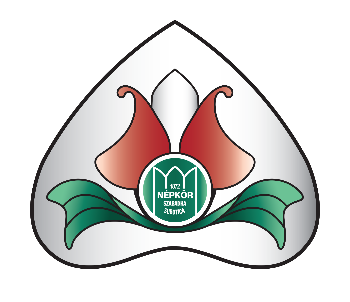 MÉZESKALÁCS KÉSZÍTŐ PÁLYÁZATJELENTKEZÉSI LAPA pályázó személy vagy csoport neve:A kapcsolattartó személy telefonszáma:A kapcsolattartó személy email címe:Nevezési kategória (húzza alá):profi (pl. cukrászként dolgozó, cukrász végzettséggel rendelkező, cukrász szakmai továbbképzésen résztvevő valamint azon személyek akik hivatásszerűen mézeskalács készítéssel foglalkoznak)amatőrAz alkotás csoportja (húzza alá):mézeskalács házmézes termék (pl.adventi koszorú, mézeskalács figurák, fenyődíszek stb.)Az alkotásokat 2023. november 30-án várjuk 18.00 és 19.00 óra között a Népkör Magyar Művelődési Központba.Kiállításmegnyitó: 2023.december 5.  18.00 óraDíjkiosztó: 2023.december 19. 